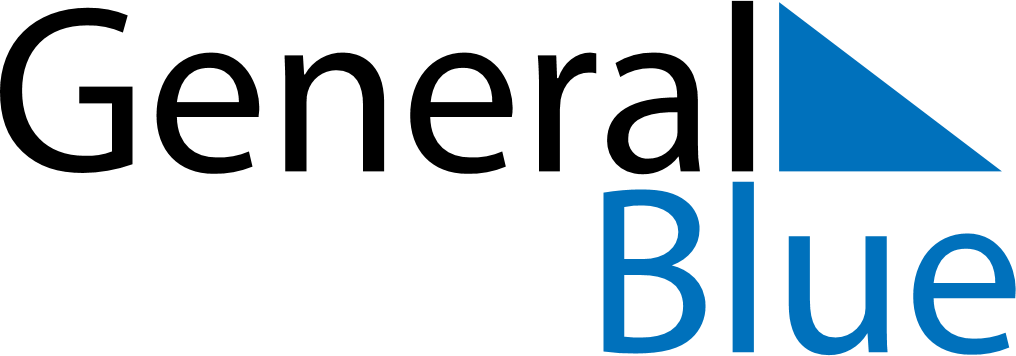 October 2021October 2021October 2021October 2021MoldovaMoldovaMoldovaMondayTuesdayWednesdayThursdayFridaySaturdaySaturdaySunday1223Wine DayWine Day456789910111213141516161718192021222323242526272829303031